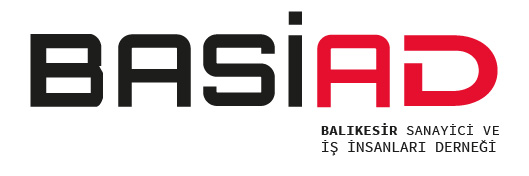 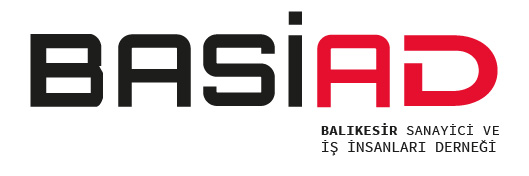 11.07.2023Sayı: DBASİAD Başkanı Ümit Baysal 2023 Yılı Balıkesir İlk 4 Ayı Yatırımlarını Değerlendirdi. Başkan Baysal:” Balıkesir’e yatırım yapan tüm yatırımcıları ve üyelerimizi kutluyorum.”BASİAD Balıkesir Sanayici ve İş İnsanları Derneği Yönetim Kurulu 10 Temmuz 2023 Pazartesi günü bir araya gelerek “BASİAD Balıkesir Yatırım Raporu” nu değerlendirdi. Toplantıda başkan Ümit Baysal Balıkesir yatırımlarını değerlendirerek, ekonomi ile ilgili görüşlerini açıkladı. 11 Temmuz 2023 – Balıkesir /  Balıkesir Sanayici ve İş İnsanları Derneği 10 Temmuz 2023 Pazartesi günü gerçekleştirdiği toplantıda BASİAD tarafından hazırlanan ve Balıkesir’in 2023 yılı Ocak-Nisan dönemi yatırımlarının araştırıldığı rapor ışığında Balıkesir yatırım pozisyonunu ele aldı. Ocak-Nisan 2023 Balıkesir Yatırım döneminde öne çıkan yatırımlar:UNİBORON İLERİ TEKNOLOJİ MALZEMELERİ SANAYİ ANONİM ŞİRKETİ Gönen’de 899 milyon 368 bin 579 TL yatırım tutarı ile ilk 4 aylık dönemde Balıkesir’de en büyük yatırıma imza attı. UNİBORN A.Ş.’yiAltıeylül ilçesinde 250 milyon 331 bin 215 TL lik komple yeni yatırımı ile KMS KAPSÜL VE MÜHİMMAT SANAYİ TİCARET LİMİTED ŞİRKETİ takip etti.ADİN OTO DONANIM SANAYİ VE TİCARET ANONİM ŞİRKETİ Gönen’de  237 milyon 213 bin 98 TL,ALİBEYRES RÜZGAR ENERJİ ÜRETİM ANONİM ŞİRKETİ Burhaniye’de 186 milyon 228 bin 717 TL.CİCİ SÜT SANAYİ VE TİCARET ANONİM ŞİRKETİ Altıeylül’de 137 milyon.500 bin TL. ATEA AMBALAJ SANAYİ TİCARET LİMİTED ŞİRKETİ Karesi’de 121 milyon 674bin 333 TL.KARADENİZ KARDEŞLER SÜT VE SÜT ÜRÜNLERİ SANAYİ HAYVANCILIK TİCARET ANONİM ŞİRKETİ Altıeylül’de 121 milyon 5bin 300 TL.TELLİOĞLU YEM-GIDA ENTEGRE TESİSLERİ SANAYİ VE TİCARET ANONİM ŞİRKETİ Karesi’de  116 milyon 150 bin TL.LANDFILL ENERJİ SANAYİ TİCARET ANONİM ŞİRKETİ Altıeylül’de  107 milyon 18 bin 750 TL.ZORLUGMBH TURİZM YATIRIM VE İŞLETMELERİ ANONİM ŞİRKETİ Karesi’de 103 milyon 97 bin 731 TL tutarında yatırıma imza attılar. Ocak Ayında iyi bir performans gösteren Balıkesir yatırım dönemi, Şubat Ayı itibari ile düşüşe geçti. Nisan Ayı itibari ile önemli bir yükselişe geçse de Ocak Ayının gerisinde kaldı.Balıkesir yatımları 2023 yılının ilk dört ayında 2022’nin ilk dört ayına göre daha performans gösterdi.İlk dört aylık dönemde alınan belgeler ve yatırım çeşitleri aşağıdadır. OCAK 2023:2023 Ocak Ayı toplam belge adedi 1496. Ülke genelindeki toplam belgelerin 23 tanesi BALIKESİR e ait. 2022 Ocak Ayında ise toplam belge adedi 707. Ülke genelindeki toplam belgelerin 9 tanesi BALIKESİR e aitti. Şubat  2023:2023 Şubat Ayı toplam belge adedi 1183. Ülke genelindeki toplam belgelerin 11 tanesi BALIKESİR e ait. 2022 Şubat Ayında ise toplam belge adedi 617. Ülke genelindeki toplam belgelerin 7 tanesi BALIKESİR e aitti. Mart  2023:2023 Mart Ayı toplam belge adedi 1427. Ülke genelindeki toplam belgelerin 12 tanesi BALIKESİR e ait. 2022 Mart Ayında ise toplam belge adedi 971. Ülke genelindeki toplam belgelerin 8 tanesi BALIKESİR e aitti. Nisan  2023:2023 Nisan Ayı toplam belge adedi 1309. Ülke genelindeki toplam belgelerin 19 tanesi BALIKESİR e ait. 2022 Nisan Ayı toplam belge adedi 1144. Ülke genelindeki toplam belgelerin 17 tanesi BALIKESİR e ait. Yatırım değerlendirme toplantısında bir konuşma yapan başkan Ümit Baysal Balıkesir’e yatırım yapan yatırımcıları canı gönülden tebrik ederim. Büyük bir başarı gösterdiler dedi. Başkan Baysal finansa erişim konusundaki zorlukların kalkması mümkün olur ise yatırımların daha da artabileceğini söyledi. Ümit Baysal: “Cumhuriyetimiz ikinci yüzyılına girerken yatırımlar çok daha anlamlı hale geldi.  100 yıllık Cumhuriyet tarihimize bakınca, Cumhuriyet değerlerine bağlı olmanın, çoğulcu demokrasiye sahip çıkmanın, kaynak dağılımının piyasa ekonomisi ile düzenlenmesinin, kurallara dayalı liberal dünya düzeninin parçası olmanın, ülkemizde derinlere kök salan bir geleneği olduğunu görüyoruz. Verilere baktığımızda cari açık artıyor, bütçe açığı büyüyor, hayat pahalılığı satın alma gücünü düşürüyor, yüksek enflasyon bilançoları bozuyor ve işlem maliyetlerini artırıyor, mevduat ve kredi faiz oranları yükseliyor.Arka arkaya sıralayınca sıkıntılı bir tabloya işaret etmesine rağmen, aslında bu sorunlar çözümsüz değil. Yeter ki sorunun kaynağını doğru teşhis edelim ve buna uygun bir politika setini şeffaf ve takvime bağlı olarak uygulayalım. Bu vesile ise Hazine ve Maliye Bakanı Sayın Mehmet Şimşek’i ve Merkez Bankası Başkanı Sayın Hafize Gaye Erkan’ı kutluyor ve görevlerinde başarılar diliyoruz. Yeni ekonomi yönetimi ile ekonomik istikrarın kısa sürede tesis edilmesini ve ülkenin yeniden hızlı ve sağlıklı bir büyüme patikasına girmesini temenni ediyoruz.  Her şartta ülkenin ekonomik çıkarları doğrultusunda yatırıma devam eden ülkemizin kıymetli yatırımcılarını bir kez daha kutluyorum.” Dedi.Kamuoyuna saygı ile duyurulur.Selçuk SavaşBASİAD Başkan Yardımcısı ve Basın SözcüsüFirmanın AdıYatırımınYatırımınYatırım Tutarı (TL)Firmanın AdıİlçesiKonusuCinsiYatırım Tutarı (TL)ERDAL TİCARET TARIMSAL MAKİNA PETROL ÜRÜNLERİ NAKLİYE İNŞAAT HAYVANCILIK SANAYİ VE TİCARET LİMİTED ŞİRKETİKaresiİMALAT - TARIM VE ORMAN MAKİNELERİ İMALATITEVSİ24.540.000BANDIRMA GÜNGÖRLER YEM SANAYİ VE ZİRAİ ÜRETİM LİMİTED ŞİRKETİBandırmaKOMPLE YENİ YATIRIM4.138.260TÜYSÜZOĞULLARI MERMER GRANİT İNŞAAT YAPI MALZEMELERİ SANAYİ VE TİCARET LİMİTED ŞİRKETİBandırmaİMALAT - TAŞIN KESİLMESİ, ŞEKİL VERİLMESİ VE KULLANABİLİR HALE GETİRİLMESİKOMPLE YENİ YATIRIM5.051.533AYDENİZ ET VE HAYVANCILIK SANAYİ TİCARET LİMİTED ŞİRKETİİvrindiENERJİ - ELEKTRİK ÜRETİMİ, İLETİMİ VE DAĞITIMIKOMPLE YENİ YATIRIM10.413.307MODENA AYAKKABI DAYANIKLI TÜKETİM MALLARI DERİ MAMÜLLERİ TEKSTİL PAZARLAMA TİCARET LİMİTED ŞİRKETİAltıeylülENERJİ - ELEKTRİK ÜRETİMİ, İLETİMİ VE DAĞITIMIKOMPLE YENİ YATIRIM11.184.708KATRE ISI SANAYİ TİCARET ANONİM ŞİRKETİAltıeylülİMALAT - B.Y.S. EV ALETLERİ İMALATIKOMPLE YENİ YATIRIM3.065.000YUSUF HOCA MADENCİLİK TURİZM DENİZCİLİK VE PETROL ÜRÜNLERİ SANAYİ TİCARET ANONİM ŞİRKETİMarmaraMADENCİLİK - KUM, KİL VE TAŞOCAKÇILIĞIKOMPLE YENİ YATIRIM24.880.000BURAK ZİNCİR VE DÖVME SANAYİ TİCARET LİMİTED ŞİRKETİKepsutİMALAT - B.Y.S. METAL EŞYA İMALATITEVSİ3.323.719ALİBEYRES RÜZGAR ENERJİ ÜRETİM ANONİM ŞİRKETİBurhaniyeENERJİ - ELEKTRİK ÜRETİMİ, İLETİMİ VE DAĞITIMITEVSİ186.228.717ŞAHİNLER MUKAVVA VE KAĞIT ÜRÜNLERİ SANAYİ TİCARET ANONİM ŞİRKETİAltıeylülİMALAT - DİĞER KAĞIT VE MUKAVVA ÜRÜNLERİ İMALATIKOMPLE YENİ YATIRIM23.400.000OBA MERMER MADENCİLİK SANAYİ VE TİCARET LİMİTED ŞİRKETİKepsutMADENCİLİK - KUM, KİL VE TAŞOCAKÇILIĞITEVSİ14.482.872SETA TARIM ÜRÜNLERİ ANONİM ŞİRKETİBandırmaENERJİ - ELEKTRİK ÜRETİMİ, İLETİMİ VE DAĞITIMIKOMPLE YENİ YATIRIM10.609.108AKANA SU ÜRÜNLERİ ANONİM ŞİRKETİBandırmaTARIM - BALIKÇILIK, BALIK ÜRETME VE YETİŞTİRME ÇİFTLİKLERİNİN İŞLETİLMESİ VE BALIKÇILIKLA İLGİLİ HİZMETLERKOMPLE YENİ YATIRIM23.357.703SÖKA ÖZEL EĞİTİM NAKLİYAT TİCARET LİMİTED ŞİRKETİAyvalıkHİZMETLER - OTELLER, MOTELLER, PANSİYONLAR, KAMPLAR VE DİĞER KONAKLAMA YERLERİKOMPLE YENİ YATIRIM26.630.900TELLİOĞLU YEM-GIDA ENTEGRE TESİSLERİ SANAYİ VE TİCARET ANONİM ŞİRKETİKaresiİMALAT - ÖĞÜTÜLMÜŞ TAHIL ÜRÜNLERİ İMALATIMODERNİZASYON116.150.000SİNAN AFACAN MEKANİK MAKİNA SANAYİ VE TİCARET LİMİTED ŞİRKETİAltıeylülİMALAT - ELEKTRİK MOTORU, JENERATÖR VE TRANSFORMATÖRLERİN İMALATITEVSİ12.811.000SVR SEVER MAKİNE SANAYİ VE TİCARET ANONİM ŞİRKETİBurhaniyeİMALAT - DİĞER ÖZEL AMAÇLI MAKİNELERİN İMALATIKOMPLE YENİ YATIRIM7.157.250ŞEF SARIM SANAYİ VE TİCARET LİMİTED ŞİRKETİAltıeylülİMALAT - ELEKTRİK MOTORU, JENERATÖR VE TRANSFORMATÖRLERİN İMALATITEVSİ19.787.639LANDFILL ENERJİ SANAYİ TİCARET ANONİM ŞİRKETİAltıeylülİMALAT - METAL OLMAYAN ATIK VE HURDALARIN YENİDEN DEĞERLENDİRİLMESİKOMPLE YENİ YATIRIM107.018.750EKİN KOCADAĞ ZEYTİN VE GIDA SANAYİ TİCARET LİMİTED ŞİRKETİHavranİMALAT - BİTKİSEL VE HAYVANSAL SIVI VE KATI YAĞ İMALATITEVSİ10.819.848ARSAN GERİ DÖNÜŞÜM İTHALAT İHRACAT İNŞAAT TURİZM HAYVANCILIK SANAYİ VE TİCARET ANONİM ŞİRKETİAltıeylülİMALAT - KERESTE VE PARKE SANAYİKOMPLE YENİ YATIRIM4.563.971ŞAHDEM SÜT ENTEGRE HAYVANCILIK İNŞAAT TURİZM GIDA YEM SÜT ÜRETİM PAZARLAMA İTHALAT İHRACAT SANAYİ VE TİCARET LİMİTED ŞİRKETİBandırmaENERJİ - ELEKTRİK ÜRETİMİ, İLETİMİ VE DAĞITIMIKOMPLE YENİ YATIRIM3.802.770BONATELLİ GIDA SANAYİ TİCARET ANONİM ŞİRKETİKaresiİMALAT - MAKARNA, ŞEHRİYE, KUSKUS V.B. UNLU MAMÜLLERİN İMALATIKOMPLE YENİ YATIRIM4.890.000Firmanın AdıYatırımınYatırımınYatırım Tutarı (TL)Firmanın AdıİlçesiKonusuCinsiYatırım Tutarı (TL)IDEA MAKİNA İMALAT SANAYİ VE TİCARET LİMİTED ŞİRKETİBandırmaİMALAT - ELEKTRİK MOTORU, JENERATÖR VE TRANSFORMATÖRLERİN İMALATIKOMPLE YENİ YATIRIM42.503.669CM SOLAR CEM OTOMOTİV YEDEK PARÇA VE AKÜ ENERJİ TEKNOLOJİLERİ ANONİM ŞİRKETİAltıeylülİMALAT - ELEKTRİK AMPÜLÜ VE LAMBALARI İLE AYDINLATMA TEÇHİZATI İMALATIKOMPLE YENİ YATIRIM3.475.519VGT İNŞAAT TURİZM GIDA HAYVANCILIK TAŞIMACILIK SANAYİ VE TİCARET LİMİTED ŞİRKETİAyvalıkHİZMETLER - OTELLER, MOTELLER, PANSİYONLAR, KAMPLAR VE DİĞER KONAKLAMA YERLERİKOMPLE YENİ YATIRIM39.651.390BALIKESİR BÜYÜKŞEHİR BELEDİYESİ BALIKESİR SU KANALİZASYON İDARESİ GENEL MÜDÜRLÜĞÜKaresiHİZMETLER - GENEL KAMU HİZMETLERİKOMPLE YENİ YATIRIM60.638.364KOZAKLI TARIM ÜRÜNLERİ TİCARET LİMİTED ŞİRKETİGömeçİMALAT - BİTKİSEL VE HAYVANSAL SIVI VE KATI YAĞ İMALATIMODERNİZASYON4.485.625DBK KERESTE İNŞAAT LİMİTED ŞİRKETİDursunbeyENERJİ - ELEKTRİK ÜRETİMİ, İLETİMİ VE DAĞITIMIKOMPLE YENİ YATIRIM4.996.658PROTAŞ PROJE MÜHENDİSLİK İNŞAAT ELEKTRİK SANAYİ VE TİCARET ANONİM ŞİRKETİAltıeylülİMALAT - ÖLÇME, KONTROL, TEST, SEYRÜSEFER V.B. AMAÇLI ALET VE CİHAZLARIN İMALATI (SANAYİDE KULLANILAN İŞLEM KTEVSİ24.670.000BANKIR ZEYTİNCİLİK VE GIDA SANAYİ TİCARET LİMİTED ŞİRKETİBurhaniyeİMALAT - BİTKİSEL VE HAYVANSAL SIVI VE KATI YAĞ İMALATIKOMPLE YENİ YATIRIM16.940.200KEMAL BAŞARAN ENDÜSTRİ ANONİM ŞİRKETİAltıeylülİMALAT - DİĞER ÖZEL AMAÇLI MAKİNELERİN İMALATITEVSİ14.642.000HİSAR SÜT ÜRÜNLERİ SANAYİ VE TİCARET ANONİM ŞİRKETİAltıeylülENERJİ - ELEKTRİK ÜRETİMİ, İLETİMİ VE DAĞITIMIKOMPLE YENİ YATIRIM4.952.600MAVİX İNŞAAT TURİZM TARIM İTHALAT İHRACAT SANAYİ VE TİCARET LİMİTED ŞİRKETİAyvalıkHİZMETLER - OTELLER, MOTELLER, PANSİYONLAR, KAMPLAR VE DİĞER KONAKLAMA YERLERİKOMPLE YENİ YATIRIM30.902.736Firmanın AdıYatırımınYatırımınYatırım Tutarı (TL)Firmanın AdıİlçesiKonusuCinsiYatırım Tutarı (TL)SARIBAŞ TARIM VE SÜT ÜRÜNLERİ İMALAT PAZARLAMA SANAYİ VE TİCARET LİMİTED ŞİRKETİBurhaniyeİMALAT - SEBZE VE MEYVELERİN İŞLENMESİ VE SAKLANMASIKOMPLE YENİ YATIRIM7.282.189BANDIRMA MERMER SANAYİ VE TİCARET ANONİM ŞİRKETİBandırmaMADENCİLİK - KUM, KİL VE TAŞOCAKÇILIĞIMODERNİZASYON8.912.5483N AYDINLATMA ENERJİ PROJE VE DANIŞMANLIK SANAYİ TİCARET LİMİTED ŞİRKETİBandırmaİMALAT - ELEKTRİK AMPÜLÜ VE LAMBALARI İLE AYDINLATMA TEÇHİZATI İMALATIKOMPLE YENİ YATIRIM71.363.107TURFAN TARIMSAL ÜRETİM VE PAZARLAMA ANONİM ŞİRKETİAltıeylülİMALAT - SÜT ÜRÜNLERİ İMALATITEVSİ13.578.000KOÇTEK KABLO SANAYİ VE TİCARET LİMİTED ŞİRKETİDursunbeyENERJİ - ELEKTRİK ÜRETİMİ, İLETİMİ VE DAĞITIMIKOMPLE YENİ YATIRIM25.824.649BALIKESİR ÇINAR İNŞAAT ZEMİN ARAŞTIRMA VE SONDAJ HİZMETLERİ LİMİTED ŞİRKETİAltıeylülHİZMETLER - MÜHENDİSLİK VE FEN BİLİMLERİ İLE İLGİLİ ARAŞTIRMA VE DENEYSEL GELİŞTİRME FAALİYETLERİTEVSİ4.074.839RIDVAN AKINBandırmaENERJİ - ELEKTRİK ÜRETİMİ, İLETİMİ VE DAĞITIMIKOMPLE YENİ YATIRIM4.404.830FAMİLY MADENCİLİK İNŞAAT SANAYİ VE DIŞ TİCARET LİMİTED ŞİRKETİİvrindiMADENCİLİK - KUM, KİL VE TAŞOCAKÇILIĞITEVSİ9.400.000FİDE KONSERVE GIDA SANAYİ ANONİM ŞİRKETİSusurlukİMALAT - SEBZE VE MEYVELERİN İŞLENMESİ VE SAKLANMASITEVSİ86.005.000BANDIRMA GÜNGÖRLER YEM SANAYİ VE ZİRAİ ÜRETİM LİMİTED ŞİRKETİBandırmaHİZMETLER - AMBALAJLAMA FAALİYETLERİKOMPLE YENİ YATIRIM3.775.504ADİN OTO DONANIM SANAYİ VE TİCARET ANONİM ŞİRKETİGönenİMALAT - MOTORLU KARA TAŞITLARI VE BUNLARIN MOTORLARIYLA İLGİLİ PARÇA VE AKSESUARLARIN İMALATIMODERNİZASYON, TEVSİ237.213.098HAKKI YAZGAN ZEYTİNCİLİK SANAYİ VE TİCARET ANONİM ŞİRKETİBurhaniyeİMALAT - SEBZE VE MEYVELERİN İŞLENMESİ VE SAKLANMASITEVSİ4.623.000Firmanın AdıYatırımınYatırımınYatırım Tutarı (TL)Firmanın AdıİlçesiKonusuCinsiYatırım Tutarı (TL)EFAL MADEN İNŞAAT HAYVANCILIK AKARYAKIT OTO KİRALAMA SANAYİ VE TİCARET LİMİTED ŞİRKETİMarmaraMADENCİLİK - KUM, KİL VE TAŞOCAKÇILIĞITEVSİ3.500.000UNİBORON İLERİ TEKNOLOJİ MALZEMELERİ SANAYİ ANONİM ŞİRKETİGönenİMALAT - ANA KİMYASAL MADDELERİN İMALATI (KİMYASAL GÜBRE VE AZOTLU BİLEŞİKLER HARİÇ)KOMPLE YENİ YATIRIM899.368.579BALIKESİR BÜYÜKŞEHİR BELEDİYE BAŞKANLIĞIAltıeylülENERJİ - ELEKTRİK ÜRETİMİ, İLETİMİ VE DAĞITIMIKOMPLE YENİ YATIRIM15.081.000KARADENİZ KARDEŞLER SÜT VE SÜT ÜRÜNLERİ SANAYİ HAYVANCILIK TİCARET ANONİM ŞİRKETİAltıeylülİMALAT - SÜT ÜRÜNLERİ İMALATIKOMPLE YENİ YATIRIM121.005.300AS KUYUMCULUK ZÜCCACİYE İNŞAAT SANAYİ LİMİTED ŞİRKETİSavaştepeİMALAT - SEBZE VE MEYVELERİN İŞLENMESİ VE SAKLANMASIKOMPLE YENİ YATIRIM13.493.000ZORLUGMBH TURİZM YATIRIM VE İŞLETMELERİ ANONİM ŞİRKETİAltıeylülHİZMETLER - OTELLER, MOTELLER, PANSİYONLAR, KAMPLAR VE DİĞER KONAKLAMA YERLERİKOMPLE YENİ YATIRIM103.097.731MESUT AĞACIK - AĞACIK KONTİNÜ ZEYTİNYAĞI FABRİKASIBurhaniyeİMALAT - BİTKİSEL VE HAYVANSAL SIVI VE KATI YAĞ İMALATIMODERNİZASYON, NAKİL6.376.302MAKSİMAKS PLASTİK SANAYİ VE TİCARET LİMİTED ŞİRKETİGönenENERJİ - ELEKTRİK ÜRETİMİ, İLETİMİ VE DAĞITIMIKOMPLE YENİ YATIRIM3.800.873KABA GIDA TURİZM İNŞAAT TARIM MADENCİLİK HAYVANCILIK EMLAK TAŞIMACILIK PAZARLAMA SANAYİ VE TİCARET LİMİTED ŞİRKETİBurhaniyeİMALAT - SEBZE VE MEYVELERİN İŞLENMESİ VE SAKLANMASIKOMPLE YENİ YATIRIM3.877.890OLVEN TARIM SANAYİ TİCARET ANONİM ŞİRKETİBurhaniyeİMALAT - BİTKİSEL VE HAYVANSAL SIVI VE KATI YAĞ İMALATIKOMPLE YENİ YATIRIM18.545.000ALTINSU TEKSTİL ENERJİ SANAYİ VE TİCARET LİMİTED ŞİRKETİSavaştepeENERJİ - ELEKTRİK ÜRETİMİ, İLETİMİ VE DAĞITIMIKOMPLE YENİ YATIRIM34.000.000ALTINSU TEKSTİL ENERJİ SANAYİ VE TİCARET LİMİTED ŞİRKETİSavaştepeENERJİ - ELEKTRİK ÜRETİMİ, İLETİMİ VE DAĞITIMIKOMPLE YENİ YATIRIM34.000.000ÖZEL SEVGİ SAĞLIK HİZMETLERİ ANONİM ŞİRKETİKaresiHİZMETLER - HASTANE HİZMETLERİMODERNİZASYON19.562.580PRIME TURKEY GIDA ANONİM ŞİRKETİBandırmaİMALAT - BAŞKA YERDE SINIFLANDIRILMAMIŞ GIDA MADDELERİ İMALATITEVSİ5.805.0003H PREKAST DIŞ CEPHE SİSTEMLERİ VE İNŞAAT SANAYİ TİCARET LİMİTED ŞİRKETİDursunbeyİMALAT - ÇİMENTO VE ALÇI İLE SERTLEŞTİRİLMİŞ MADDELERİN İMALATIKOMPLE YENİ YATIRIM36.500.000CAPİTAL ENERJİ TURİZM LİMİTED ŞİRKETİAltıeylülENERJİ - ELEKTRİK ÜRETİMİ, İLETİMİ VE DAĞITIMIKOMPLE YENİ YATIRIM14.898.250KMS KAPSÜL VE MÜHİMMAT SANAYİ TİCARET LİMİTED ŞİRKETİAltıeylülİMALAT - B.Y.S. KİMYASAL ÜRÜNLERİN İMALATIKOMPLE YENİ YATIRIM250.331.215ATEA AMBALAJ SANAYİ TİCARET LİMİTED ŞİRKETİKaresiİMALAT - METAL OLMAYAN ATIK VE HURDALARIN YENİDEN DEĞERLENDİRİLMESİKOMPLE YENİ YATIRIM121.674.333CİCİ SÜT SANAYİ VE TİCARET ANONİM ŞİRKETİAltıeylülİMALAT - SÜT ÜRÜNLERİ İMALATIKOMPLE YENİ YATIRIM137.500.000